		ПРОЕКТ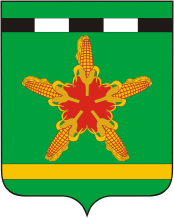 СОВЕТ ОТРАДО-КУБАНСКОГО СЕЛЬСКОГО ПОСЕЛЕНИЯГУЛЬКЕВИЧСКОГО РАЙОНАРЕШЕНИЕсессия IV созыва					           		     			№ от село Отрадо-КубанскоеОб утверждении стоимости услуг, предоставляемых согласно гарантированному перечню услуг по погребению, оказываемых на территории Отрадо-Кубанского сельского поселения Гулькевичского районаВ соответствии со статьей 14 федерального закона от 6 октября 2003 года № 131-ФЗ «Об общих принципах организации местного самоуправления в Российской Федерации», статьей 9 федерального закона от  12 января 1996 года № 8-ФЗ «О погребении и похоронном деле», Совет Отрадо-Кубанского сельского поселения Гулькевичского района р е ш и л:1. Утвердить стоимость услуг, предоставляемых согласно гарантированному перечню услуг по погребению, оказываемых на территории Отрадо-Кубанского сельского поселения Гулькевичского района, с 1 февраля 2023 года (прилагается).2. Признать утратившим силу решение 36 сессии IV созыва Совета Отрадо-Кубанского сельского поселения Гулькевичского района от 1 марта 2023 года № 3 «Об утверждении стоимости услуг, предоставляемых согласно гарантированному перечню услуг по погребению, оказываемых на территории Отрадо-Кубанского сельского поселения Гулькевичского района».3. Ведущему специалисту администрации Отрадо-Кубанского сельского поселения Гулькевичского района О.А. Евтешиной обнародовать настоящее решение посредством размещения его в специально установленных для обнародования местах и разместить на официальном сайте Отрадо-Кубанского сельского поселения Гулькевичского района.4. Контроль за выполнением настоящего решения возложить на депутатскую комиссию Совета Отрадо-Кубанского сельского поселения Гулькевичского района по промышленности, транспорту, строительству, связи, ЖКХ и сельской инфраструктуре.5. Решение вступает в силу со дня его официального обнародования и распространяется на правоотношения, возникшие с 1 февраля 2024 года.Глава Отрадо-Кубанского сельского поселения Гулькевичского района								А.А. ХарлановПРИЛОЖЕНИЕУТВЕРЖДЕНАрешением  сессии  созываСовета Отрадо-Кубанского сельского поселения Гулькевичского районаот                № Стоимость услуг, предоставляемых согласно гарантированному перечню услуг по погребению, оказываемых на территории Отрадо-Кубанского сельского поселения Гулькевичского района с 1 февраля 2024 годаГлава Отрадо-Кубанскогосельского поселения Гулькевичского района                                                                  	 А.А. Харланов№п/п Наименование услугиСтоимость, руб. 1Оформление документов, необходимых для погребения 275,672Предоставление (изготовление), доставка гроба и других предметов, необходимых для погребения:3552,573Перевозка тела (останков) умершего к месту захоронения 1879,964Погребение умершего 2662,005Итого предельная стоимость гарантированного перечня услуг по погребению:8370,20